Na proposta de hoje, faremos:Tomada de consciência sobre as nossas últimas atividades de números racionais tipo A.Retomada de conteúdo sobre o conceito de Grandezas e unidades de medida;Significado de proporção.1. Correção das atividades Tipo A dos dias 11/11 e 13/11.2. Grandezas: é tudo o que pode ser medido ou contado:  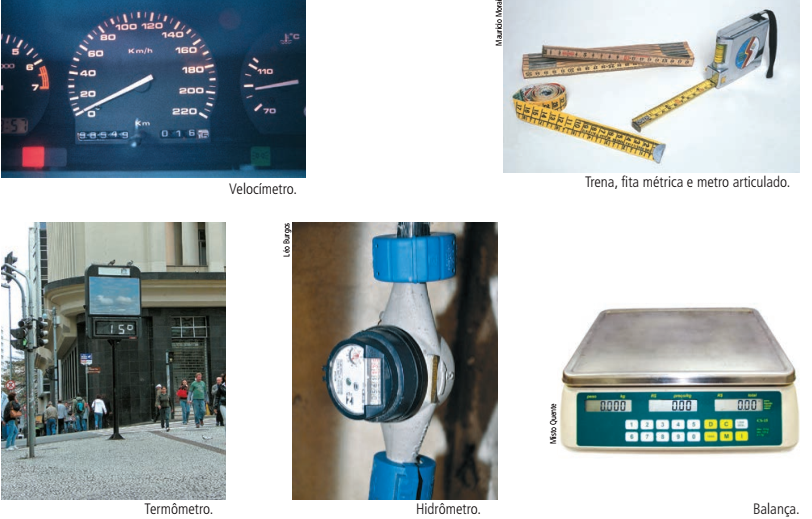 3. ProporçãoAs grandezas podem ser não proporcionais, diretamente proporcionais e inversamente proporcionais:Tipo S - Tomada de consciência sobre as atividades de números racionais e proporção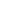 Bom dia. Lembrando que a atividade Tipo S é com horário definido e com o auxílio do professor, seja por videoconferência ou presencial. Portanto, esta atividade será resolvida em:- 17/11, por videoconferência para os alunos que não estiverem frequentando as aulas presenciais.- 18/11, presencial.InstrumentoGrandezaUnidade de medidaVelocímetroFita métricaTermômetroHidrômetroBalançaRelógioNúmero de cocos1235710Preço6,00Hora01235812Temperatura765456,510Número de máquinas124510Tempo gasto para impressão 320160806432